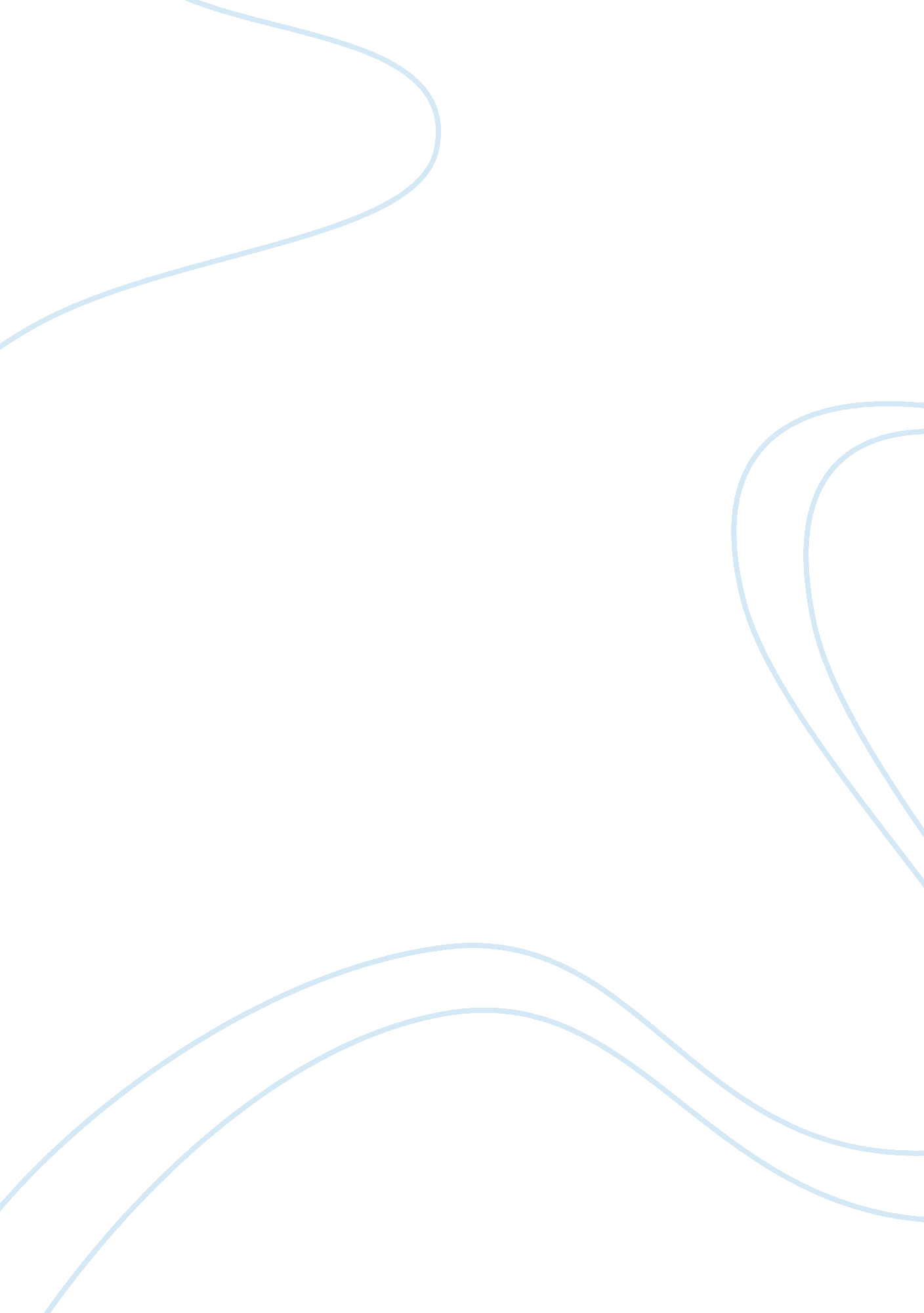 Karl is what enslaves the proletarians. by doingTechnology, Development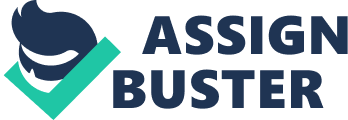 KarlMarx and Frederick Engels in their book The Communist Manifesto argue that all societiesthrough the entirety of history have gone through class struggle.       The first section of the pamphlet discussesthe development of societies through class struggle. Which means the conflictthat occurs between the working and ruling class. Up to this point theblueprint of societies has always had an oppressive ruling class controllingthe majority. The bourgeois or ruling class has oppressed and exploited the proletariansor working class through the private ownership of land. The bourgeoisie use theproletariats for labor while taking in majority of the profits and capital. Capital is the profits or private property of the bourgeois that is theirwealth. This system will eventually cause class struggle and eventually end inrevolution. At this time communism should be put into place.      The second section discusses therelationship between communists and proletarians and what communism willultimately succeed at doing. Communism wants to get rid of the bourgeoisproperty because this is what enslaves the proletarians. By doing this, it willput the means of production, which are the instruments and methods of producinggoods in the hands of the proletariats. Several steps are offered to theworking class so they can eventually gain complete power once all ownership ofproperty is eliminated. Once power is gained they should terminate all classdistinctions.       The third section discusses thedistinctions of communism from the rest of the social systems during this time. Communism ultimately rejects all of these systems because they will inevitably leadto conflict between classes. The concluding section discusses the communist’sopinion on conflicts in European countries and that these countries are nearinga bourgeois revolution. The document concludes by proclaiming a communistrevolution and the final words are “ Working men of all countries, unite!” 